International Association of Machinists and Aerospace Workers9000 Machinists PlaceUpper Marlboro, Ma1yalnd 20772-2687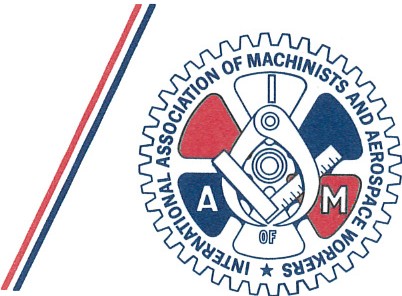 Area Code 30 1	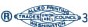 967-4500OFFICE OF THEINTERNATIONAL PRESIDENTNovember 2, 2018Subj:		2019 Communications Conference Las Vegas, NevadaTo All District Lodge Presidents and Secretary-Treasurers, Local Lodge Presidents and Recording Secretaries, Directing Business Representatives, Business Representatives, TCU Carmen Division Officers, National Representatives, Assistant National Representatives and Local Lodge OfficersDear Brothers and Sisters :This is the official call for the 2019 IAM Communications Conference scheduled for Tuesday, June 4 through Thursday, June 6, 2019, at the Planet Hollywood Resort and Casino , 3667 Las Vegas Blvd., Las Vegas, NV 89109.International President Robert Martinez Jr. will chair this conference and direct the busy agenda. Plan to arrive on Monday, June 3. Conference registration begins at 2 p.m. to 5 p.m. and continues on Tuesday, June 4 from 7:30 a.m. to 9 a.m. The conference will conclude with our awards dinner on the evening of Thursday, June 6. Please plan your departure for Friday, June 7.For this important conference, we have arranged for a special room rate of $75, plus taxes and a $37 resort fee per night for single or double occupancy. When calling for a reservation, please be aware that there is an additional processing fee. The telephone number for reservations is 702-785-5555 or 866-919-7472. Please request the group rate for IAMAW Communications Conference or group code SMIAM9. An online reservation may be made with no processing fees through our hotel web link athttps://book.passkey .com/go/SMIAM9.The cutoff date for this rate is Friday, May 3, 2019. After that date, we cannot guarantee the special room rate or guarantee the availability of a room.There is a $100 conference registration fee. If possible, the registration fee should be paid when you return the enclosed registration form; no cash will beaccepted at registration.Please send completed registration forms to the 1AM Communications Department by mail to 9000 Machinists Place, Upper Marlboro, MD 20772 or by email to tcrutchfield@iamaw.org.The Communications Conference is a great learning experience. This is a unique opportunity to master the skills needed to be effective communicators.I plan to actively participate in the workings of this year's conference. I sincerely urge all of you to plan your time and budgets to join us for what I know will be a rewarding experience for you. If there are any questions concerning this conference, please direct them to the Communications Department at (301) 967-4520 .In solidarity,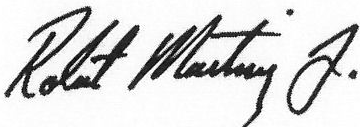 Robert Martinez Jr. International PresidentRM/tc Enclosurescc sent via email:Executive Council GLRsSRs GLAsRailroad and Airline GCs Communication and Education RepsInternational Association of Machinists & Aerospace Workers Communications ConferenceJune4-6,2019The following delegate will attend the 1AM Communications Conference.One form per delegate, please.□ $100 Registration Fee Per Delegate Enclosed (includes banquet ) This check covers the registration fee for:$35 Guest Banquet Fee EnclosedWill Pay at RegistrationNO CREDIT CARDSNO CASH	Mail completed form to:IAMAWCommunications Conference Registration 9000 Machinists Place, Room 303-D Upper Marlboro, Maryland 20772-2687Phone: 301967-4520	Fax: 301 967-4586Lodge Officer's signature, Title(Mandatory)Lodge Seal(Mandatory)NameTitleStreetCityState/Province	ZIPPhoneGVPEmailDL#LL#